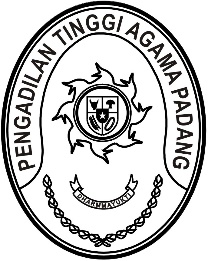 Nomor : W3-A/0000/HK.05/XII/2022	             Padang, 15 Desember 2022Lamp	 :  -Hal	 : Penerimaan dan Registrasi Perkara 	   Banding Nomor 66/Pdt.G/2022/PTA.PdgKepada    Yth. Ketua Pengadilan Agama       SawahluntoAssalamu’alaikum Wr.Wb.Dengan ini kami beritahukan kepada Saudara bahwa berkas yang dimohonkan banding oleh Saudara:Resi Martalena, S.Pd. binti Afriwandi sebagai PembandingMelawanDeki Sastra bin Jasman sebagai TerbandingTerhadap Putusan Pengadilan Agama Sawahlunto Nomor 123/Pdt.G/2022/PA.SWL tanggal 31 Oktober 2022 yang Saudara kirimkan dengan surat pengantar Nomor W3-A.6/992/OT.01.2/XII/2022 tanggal 13 Desember 2022 telah kami terima dan telah didaftarkan dalam Buku Register Banding Pengadilan Tinggi Agama Padang, Nomor 66/Pdt.G/2022/PTA.Pdg tanggal 15 Desember 2022.Demikian disampaikan untuk dimaklumi sebagaimana mestinya.                                                    	WassalamPlh. PANITERA,H. Masdi, S.H.Tembusan: 1. Resi Martalena, S.Pd. binti AfriwandiBeralamat di Dusun Tapian Nambar, Desa Talawi Mudik, Kecamatan Talawi, Kota Sawahlunto.2. Deki Sastra bin JasmanBeralamat di Dusun Talago, Desa Talawi Hilir, Kecamatan Talawi, Kota Sawahlunto.